СОДЕРЖАНИЕ ДОКЛАДАДоклад об эффективности деятельности органов местного самоуправления Киквидзенского муниципального района Волгоградской области подготовлен в соответствии с Указом Президента Российской федерации от 28 апреля 2008 года № 607 «Об эффективности деятельности органов местного самоуправления городских округов и муниципальных районов».Общие сведения о Киквидзенском муниципальном районеВолгоградской области.Киквидзенский район образован 08 июля 1928 года. Район расположен в северной части Волгоградской области  в 321 километрах от областного центра города Волгограда. Площадь района занимает 2070,80 кв.км. Территория района расположена по долинам рек Бузулук и Мачеха, по балкам рек Карман, Черная, Завязка, Гришинка. В состав территории района входит 10 поселений и 35 населенных пунктов. Районным центром является станица Преображенская. Численность постоянного населения по состоянию на 01.01.2023 года составила 14 639 чел.Экономическое развитиеРазвитие малого и среднего предпринимательства является одной из приоритетных задач социально - экономического развития Киквидзенского муниципального района. Рынок товаров, работ и услуг Киквидзенского муниципального района представлен частными предприятиями и организациями, которые относятся к категории малого  и среднего предпринимательства.1. Число субъектов малого и среднего предпринимательства в расчете на 10 000 человек населения.Число субъектов малого и среднего предпринимательства на 10 тыс. человек населения за отчетный период составило 255,48 единиц, что выше уровня 2021 года на 5,3 единицы.Всего по состоянию на 1 января 2023 года в Киквидзенском муниципальном районе число хозяйствующих субъектов, учтенных в едином регистре субъектом малого и среднего предпринимательства, составило 374 единицы, в том числе 321 индивидуальный предприниматель (на 6 ИП меньше показателя 2021 года) и 53 юридических лиц (на 2 организации меньше показателя 2021 года), из них 1 среднее предприятие, 15 малых и 37 микропредприятий. Доля индивидуальных предпринимателей в общем количестве хозяйствующих субъектов составила 85,8 %, доля юридических лиц составила 14,2 %. Уменьшение количества субъектов малого и среднего предпринимательства произошел за счет уменьшения количества как индивидуальных предпринимателей на 6 единиц, так и за счет уменьшения количества юридических лиц на 2 единицы.Основной фактор повлиявший на рост показателя это снижение численности постоянного населения с 15,269 тыс. человек  по состоянию на 01.01.2022 года до 14,639 тыс. человек – на 01.01. 2023 года (по результатам Всероссийской переписи населения 2020 года).2. Доля среднесписочной численности работников (без внешних совместителей) малых и средних предприятий в среднесписочной численности работников (без внешних совместителей) всех предприятий и организацийСреднесписочная численность работников по Киквидзенскому району составляет 3,524 тыс. человек. Структура занятости населения выглядит следующим образом: сельское хозяйство — 36 %; обеспечение электроэнергией газом и паром  – 3,5 %; торговля оптовая и розничная – 9,5 %; транспортировка и хранение – 6,2 %; государственное управление и военная безопасность — 8,4%; образование – 10,6 %, здравоохранение и социальные услуги – 13 %, культура и спорт – 2,8 %, прочие направления – 10%. Доля среднесписочной численности работников (без внешних совместителей) малых и средних предприятий в общей численности работников (без внешних совместителей) в 2022 году имеет положительную динамику и составила 45,87 %, что выше показателя 2021 года на 3,07 пункта. 3. Объем инвестиций в основной капитал (за исключением бюджетных средств) в расчете на 1 жителя     По данным Волгоградстата общий объем инвестиций за счет всех источников средств за 2022 год составил 231,1 млн. рублей, что на 28,5 млн. руб. меньше показателя 2021 года.     Объем инвестиций в основной капитал (за исключением бюджетных средств) в расчете на одного жителя уменьшился по сравнению с прошлым годом  и составил 11 162,1  рубля.         Для расчета прогнозных показателей применены темпы роста согласно Прогноза СЭР Киквидзенского муниципального района Волгоградской области на 2022 год и плановый период 2023-2024 годов.   Основную долю 80,10 % в общем объеме инвестиций составляют вложения в развитие сельского хозяйства на приобретение машин, оборудования, транспортных средств и хозяйственного инвентаря.    По состоянию на 01.01.2023 года на территории Киквидзенского муниципального района реализуются 4 инвестиционных проекта, из них: 1.Строительство зерносушительного комплекса в ООО "Кудрявцева А.В." в Гришинском сельском поселении, общим объемом финансирования 8,5 млн. рублей, за счет собственных средств.  Проект реализован на 94,1%. Закуплена зерносушилка С-10 "Оптимум", проведена заливка фундамента; установлено сушильное оборудование; две нории - разгрузочное и нагрузочное, произведена обкатка без нагрузки. Завершение проекта запланировано в 2023 году. 2. Строительство механизированного тока и зерносушительного комплекса в ООО «Мажуков» в Гришинском сельском  поселении, общим объемом финансирования 6,0 млн. рулей, за счет собственных средств. Проект реализован в июне 2022 года. Возведен механизированный ток и зерносушительный комплекс.3. Строительство механизированного тока ИП глава КФХ Бартко А.М., в Гришинском сельском поселении, общим объемом  финансирования 9,0 млн. рублей, за счет собственных средств. Проект реализован в октябре 2022 года. Возведен механизированный ток.4. Строительство ангара для хранения зерновых ООО «Нива», в Озеркинском сельском поселении, общим объемом финансирования 10,919 млн. рулей, за счет собственных средств. Проект реализован в феврале 2022 года.  Возведен ангар для хранения зерновых..4. Доля площади земельных участков, являющихся объектами налогообложения земельным налогом, в общей площади территории муниципального районаОбщая площадь Киквидзенского муниципального района Волгоградской области составляет 207 080,0 га., в том числе 4948 га не являются объектами налогообложения, площадь земельных участков, являющихся налоговой базой для исчисления земельного налога составляет 165 714,24 га. Доля площади земельных участков, являющихся объектами налогообложения земельным налогом, в общей площади территории муниципального района составила 81,98 %. Показатель рассчитывается исходя из данных паспорта социально-экономического развития Киквидзенского муниципального района Волгоградской области (раздел 31н земельный налог). В прогнозируемом периоде изменение площади земельных участков, являющихся объектами налогообложения земельных налогом, не планируется.5. Доля прибыльных сельскохозяйственных организаций в общем их числеВ агропромышленном комплексе Киквидзенского муниципального  района производством сельскохозяйственной продукции занимаются 159 предприятия всех форм собственности, из них 39 юридических лиц и  120  индивидуальных предпринимателя. Доля прибыльных сельхозпредприятий по итогам 2022 года составила 100 %. Из 24 организаций, являющихся получателями государственной поддержки и отчитавшихся  в отдел по сельскому хозяйству и продовольствию администрации Киквидзенского муниципального района все организации заявили о положительном результате финансово-хозяйственной деятельности за 2022 год.В 2023 году так же планируется получение прибыли всеми сельскохозяйственными предприятиями, являющимися получателями государственной поддержки.Для достижения поставленных целей:-проводится работа по привлечению льготных кредитных ресурсов в российских кредитных организациях на приобретение техники, основных и оборотных средств; -проводится обследование почв с целью более эффективного применения удобрений и химических средств защиты растений, увеличению площадей, занимаемых элитными семенами;-ведется работа по участию сельскохозяйственных товаропроизводителей в получении всех видов государственной поддержки в сфере агропромышленного комплекса.За 2022 г. сельскохозяйственными товаропроизводителями Киквидзенского муниципального района было получено субсидий на сумму 61,8 млн.руб., в том числе федеральных средств – 39,4  млн.руб., областных средств –22,4 млн.руб.:1. Субсидия на поддержку сельскохозяйственного производства по отдельным подотраслям растениеводства и животноводства (возмещение части затрат на 1 гектар посевной площади сельскохозяйственных культур) Федеральный бюджет  6 764 606,64Областной бюджет        922 446,36              итого 7 687 053,0 (14 получателей)2. Субсидии на возмещение части затрат на приобретение элитных семянФедеральный бюджет  1 174 102,16Областной бюджет         160 104,84           итого: 1 334 207 ,0 (6 получателя)3. Субсидии на поддержку сельскохозяйственного производства по отдельным подотраслям растениеводства и животноводства (возмещение части затрат на 1 килограмм реализованного и (или отгруженного на собственную переработку молока)Федеральный бюджет     8 999 503,03Областной бюджет     13 072 806,97       итого: 22 072 310,0 (3 получателя)4. Поддержка сельскохозяйственного производства по отдельным подотраслям растениеводства и животноводства (возмещение части затрат на содержание поголовья овцематок (козоматок)Федеральный бюджет     273 398,40Областной бюджет   37 281,60                  итого: 310 680          (1 получатель)5. Субсидии на возмещение части затрат сельскохозяйственным потребительским кооперативам на приобретение имущества, сельскохозяйственной техники, оборудования, мобильных торговых объектов, а также закупку сельскохозяйственной продукции у членов сельскохозяйственного потребительского кооперативаФедеральный бюджет     3 168 812,32Областной бюджет           64 669,68               итого: 3 233 482,0  (2 получателя)6.Субсидии на возмещение производителям зерновых культур части затрат на производство и реализацию зерновых культур"Федеральный бюджет     15 650 872,45Областной бюджет          15 666,55         итого: 15 666 539,0    (21получатель)7. Создание системы поддержки фермеров и развитие сельской кооперации (гранты " Агростартап" крестьянским (фермерским) хозяйствам на создание и развитие хозяйств.Федеральный бюджет     2 917 656,0Областной бюджет           59 544,0         итого: 2 977 200 ,0      (1 получатель)8. Грант сельскохозяйственным потребительским снабженческим, сбытовым и перерабатывающим кооперативам для развития материально-технической базы.Федеральный бюджет     Областной бюджет           4 968 000,0          итого: 4 968 000,0    (1 получатель)9. Субсидии на возмещение части затрат на приобретение племенного молодняка крупного рогатого скота и мелкого рогатого скота.Федеральный бюджет     Областной бюджет           256 905,0               итого: 256 905,0    (1 получатель)10. Субсидии на возмещение части затрат крестьянских (фермерских) и личных подсобных хозяйств на приобретение сельскохозяйственных животных, альтернативных свиноводствуФедеральный бюджет     Областной бюджет        2 850 000,0        итого: 2 850 000,0   ( 45 получателей)11. Субсидии на возмещение части затрат на уплату страховой премии, начисленной по договорам сельскохозяйственного страхования в области растениеводства и животноводства"Федеральный бюджет       432 291,0Областной бюджет           58 948,80              итого: 491 240,0     (1 получатель)6. Доля протяженности автомобильных дорог общего пользования местного значения, не отвечающих нормативным требованиям, в общей протяженности автомобильных дорог общего пользования местного значенияПротяженность автомобильных дорог общего пользования местного значения Киквидзенского муниципального района по состоянию на 31 декабря 2022 года составляет 524,6 км.Доля протяжённости автомобильных дорог общего пользования местного значения, не отвечающих нормативным требованиям, в общей протяжённости автомобильных дорог общего пользования местного значения в 2022 году увеличилась и составила 74,4 %.7. Доля населения, проживающего в населенных пунктах, не имеющих регулярного автобусного и (или) железнодорожного сообщения с административным центром городского округа (муниципального района), в общей численности населения городского округа (муниципального района)     На территории Киквидзенского муниципального района находятся 35 населенных пунктов с общей численностью населения по состоянию на 01 января 2023 года 14 639 человек, из которых 9 населенных пунктов с общей численностью населения 79 человек не имеют регулярного автобусного сообщения. В пяти  населенных пунктах среднегодовая численность населения составляет от 1 до 10 человек, в одном фактически никто не проживает.Транспортное обслуживание населения осуществляется межмуниципальными транспортными маршрутами, организованными  ГУП ВО «Волгоградавтотранс». Кроме того, на рынке услуг пассажирских перевозок 15  индивидуальных предпринимателей района осуществляют деятельность такси и 1 индивидуальный предприниматель осуществляют перевозки пассажиров автобусами в междугородном сообщении.   Доля населения, проживающего в населенных пунктах, не имеющих регулярного автобусного сообщения  с административным центром, составляет 0,54 %.8. Среднемесячная номинальная начисленная заработная плата работников8.1 Среднемесячная номинальная начисленная заработная плата работников крупных и средних предприятий и некоммерческих организацийПо данным Волгоградстата, среднемесячная заработная плата крупных и средних предприятий района за 2022 год составила 33 165,7 рублей и увеличилась по сравнению с 2021 годом на 7,4 % . Увеличение показателя связано с ростом заработной платы у работников сельскохозтоваропроизводителей.В прогнозируемом периоде запланирован рост показателя в соответствии с темпами роста прогноза социально-экономического развития  Киквидзенского муниципального района на 2023 год и плановый период 2024-2025 годов. Средний размер заработной платы по крупным и средним предприятиям в 2023 году планируется 34824,0 рубля, в 2024 году – 36 565,0 рублей, в 2025 году – 38393,0 рубля.8.2 Среднемесячная номинальная начисленная заработная плата работников муниципальных дошкольных образовательных учрежденийСреднемесячная номинальная начисленная заработная плата работников муниципальных дошкольных образовательных учреждений по итогам 2022 года составила 26012,7  рубля, что на 21,9 % выше показателя 2021 года.В том числе, в целях реализации Указа Президента РФ от 7 мая 2012 года № 597 «О мероприятиях по реализации государственной социальной политики» среднемесячная заработная плата педагогических работников дошкольных образовательных учреждений в 2022 году составила 34200,00 рублей при целевом показателе 34119,0 рублей.В прогнозируемом периоде заработная плата работников муниципальных дошкольных образовательных учреждений рассчитана исходя из бюджетных ассигнований.8.3 Среднемесячная номинальная начисленная заработная плата работников муниципальных общеобразовательных учрежденийСреднемесячная номинальная начисленная заработная плата работников муниципальных общеобразовательных учреждений по итогам 2022 года составила 29528,90 рубля, что на 2,7 % выше показателя 2021 года.В том числе, в рамках Указа Президента РФ от 7 мая 2012 года № 597 «О мероприятиях по реализации государственной социальной политики» среднемесячная заработная плата педагогических работников общеобразовательных учреждений в 2022 году составила 31140,0 рублей, при целевом показателе  31055,0 рублей.В прогнозируемом периоде заработная плата работников муниципальных образовательных учреждений рассчитана исходя из бюджетных ассигнований и планируемой численности работников.8.4 Среднемесячная номинальная начисленная заработная плата учителей муниципальных общеобразовательных учреждений.Среднемесячная номинальная начисленная заработная плата учителей муниципальных образовательных учреждений по итогам 2022 года составила 34761,3  рубля, что на 5,2 % выше показателя 2021 года.В прогнозируемом периоде повышение заработной платы учителей муниципальных образовательных учреждений рассчитано исходя из бюджетных ассигнований и планируемой численности работников.8.5 Среднемесячная номинальная начисленная заработная плата муниципальных учреждений культуры и искусстваСреднемесячная номинальная начисленная заработная плата муниципальных учреждений культуры и искусства по итогам 2021 года составила 34761,3 рубля, увеличение заработной платы к уровню 2021 года составило 4 % .На плановый период среднемесячная заработная плата работников культуры запланирован рост уровня оплаты труда на 4,15 % от  уровня 2022 года.8.6 Среднемесячная номинальная начисленная заработная плата работников муниципальных учреждений физической культуры и спортаСреднемесячная номинальная начисленная заработная плата работников муниципальных учреждений физической культуры и спорта по итогам 2022 года составила 25784,3  рубля , что составило 104,9 % к уровню 2021 года.В рамках Указа Президента РФ от 7 мая 2012 года № 597 «О мероприятиях по реализации государственной социальной политики» среднемесячная заработная плата педагогических работников учреждений дополнительного образования (ДЮСШ) в 2022 году составила 33354,0 рубля, при целевом показателе  32320,0 рублей.Среднемесячная заработная плата работников муниципальных учреждений физической культуры и спорта на прогнозируемый период рассчитана с учетом выделенных ассигнований и планируемой численности работников.Образование.В настоящее время  в районе работают 4 общеобразовательных учреждения с 9 филиалами и двумя группами дошкольного образования, 2 учреждения дошкольного образования, 2 учреждения дополнительного образования. В 2022  году расходная часть совокупного бюджета района на содержание системы образования составила 221,4 млн. рублей из них: -148,3 млн. руб. потрачено на заработную плату работников и начисления на ФОТ ;- 16,5 млн.руб. – на укрепление материально-технической базы  образовательных организаций;- 3,8 млн.руб. – социальная помощь населению;- 20,4 млн. руб.- содержание  зданий и сооружений системы образования района ; - 14,9 млн. руб. - расходы на организацию питания в дошкольных и общеобразовательных организациях района.Дошкольное образование9. Доля детей в возрасте 1-6 лет, получающих дошкольную образовательную услугу и (или) услугу по их содержанию в муниципальных образовательных учреждениях в общей численности детей в возрасте 1-6 лет.За отчётный период доля детей в возрасте 1-6 лет, получающих дошкольную образовательную услугу и (или) услугу по их содержанию в муниципальных образовательных учреждениях в общей численности детей в возрасте 1 – 6 лет составила 36,2 % и увеличилась по сравнению с 2021 годом на 5,7 пункта.На плановый период 2023-2025 г.г. значение показателя запланировано на уровне 2022 года.10. Доля детей в возрасте от 1-6 лет, состоящих на учете для определения в муниципальные дошкольные образовательные учреждения, в общей численности детей в возрасте от 1-6 лет.Доля детей в возрасте от 1-6 лет, состоящих на учете для определения в муниципальные дошкольные образовательные учреждения за 2022 год составило 3,84 %, по сравнению с 2020 годом показатель  изменился в сторону уменьшения на 0,02 пункта. Все желающие посещать детский сад в возрасте от 1 до 6 лет обеспечены местами.11. Доля муниципальных дошкольных образовательных учреждений, здания которых находятся в аварийном состоянии или требуют капитального ремонта, в общем числе муниципальных дошкольных образовательных учрежденийВ Киквидзенском муниципальном районе дошкольную образовательную услугу оказывают два муниципальных казенных дошкольных общеобразовательных учреждения, количество мест в которых составляет 229 детей. Все здания детских дошкольных учреждений Киквидзенского муниципального района находятся в надлежащем состоянии в соответствии с требованиями законодательства и проведение капитального ремонта не требуют.III. Общее и дополнительное образование.13. Доля выпускников муниципальных общеобразовательных учреждений, не получивших аттестат о среднем (полном) образовании, в общей численности выпускников муниципальных общеобразовательных учрежденийК оценочным процедурам качества образования относятся государственная итоговая аттестация, всероссийские проверочные работы, всероссийская олимпиада школьников.По результатам государственной итоговой аттестации за 2021-2022 учебный год из 43 выпускников аттестат о среднем общем образовании получили 42 выпускника (97,67%) 7 выпускников награждены медалью за особые успехи в учении.	Доля выпускников муниципальных общеобразовательных учреждений, не получивших аттестат  о среднем (полном) образовании, в общей численности выпускников за 2021-2022 учебный год составила 2,33 %.14. Доля муниципальных общеобразовательных учреждений, соответствующих современным требованиям обучения, в общем количестве муниципальных общеобразовательных учрежденийВ целях обеспечения комплексной безопасности обучающихся, воспитанников и работников образовательных учреждений всех типов и видов во время образовательного процесса разработана и реализуется муниципальная подпрограмма «Комплексная безопасность образовательных учреждений» в рамках реализации муниципальной программы «Развитие образования в Киквидзенском муниципальном районе Волгоградской области» на 2021- 2025 годы.Доля муниципальных общеобразовательных учреждений, соответствующих современным требованиям обучения, в общем количестве муниципальных общеобразовательных учреждений составляет 100 %.15. Доля муниципальных общеобразовательных учреждений, здания которых находятся в аварийном состоянии или требуют капитального ремонта, в общем количестве муниципальных общеобразовательных учреждений.Все здания муниципальных общеобразовательных учреждений Киквидзенского муниципального района находятся в надлежащем состоянии и соответствуют  требованиям законодательства, проведение капитального ремонта не требуется. В течение года, в основном в весенне-летний период, были проведены: Полная замена кровли в Дубровской и Чернореченской школахна сумму 5,4 ммлн. руб.	В «Дубровской СШ» - укладка  плитки, устройство навеса, замена входной двери 356 тыс. руб.	В МКОУ «Мачешанская СШ», на добровольные пожертвования хозяйствующих субъектов в сумме 396,5 тыс руб. произведена укладка плитки на 2 этаже школы. 	Школьные столовые приведены в соответствие с санитарно – эпидемиологическими требованиями , где израсходовано 1,9 млн.руб;Частичная замена освещения произведена в Гришинской, Мачешанской, Завязенской, Чернореченской, Ежовской, Калиновской, Михайловской, Дубровской  школах. 	Продолжилась  реализация программы по замене оконных блоков, в этом году она проведена частично в Преображенской, Мачешанской, Ежовской. Александровской, Гришинской, Чернореченской, Завязенской, Калиновской, Озеркинской школах. 	Осуществлена модернизация спортивной площадки в МКОУ «Преображенская СШ», стоимостью 5,9 млн. рублей. 	В Дубровской и Михайловской школах  организованы центры образования естественно - научной и естественной направленности «Точка роста» на сумму 2,5 млн.руб.;	В  «Чернореченская СШ» на ремонт пола и дверей в спортивном зале школы потрачено 500 тыс. руб., за счет средств хозяйствующих субъектов и бюджета района было выполнено выравнивание стен их покраска, а также покраска потолка.На средства, выделенные крестьянского - фермерскими хозяйствами заасфальтирована площадка для проведения торжественных линеек и мероприятий (1,5 млн.руб). 	В Гришинской школе проведено благоустройство площадки для проведения праздничных линеек, стоимостью 1 млн. рублей.16. Доля детей первой и второй групп здоровья в общей численности обучающихся в муниципальных общеобразовательных учрежденияхВ образовательных учреждениях Киквидзенского муниципального района на конец 2022 года обучались 1413 школьник. Доля детей первой и второй групп здоровья в общей численности обучающихся составила 89,94%. В прогнозируемом периоде показатель планируется на достигнутом уровне.17. Доля обучающихся в муниципальных общеобразовательных учреждениях, занимающихся во вторую (третью) смену, в общей численности обучающихся в муниципальных общеобразовательных учрежденияхОбучение в школах Киквидзенского муниципального района проводится в одну смену. Переход на обучение детей в две смены не планируется.18. Расходы бюджета муниципального образования на общее образование в расчете на одного обучающегося в муниципальных общеобразовательных учрежденияхВ 2022 году за счет увеличения финансирования образовательных учреждений на проведение текущих ремонтов в образовательных организациях общий объем расходов бюджета Киквидзенского муниципального района на сферу образования составил 34,77 млн.руб., что на 4,0 млн.руб. больше значений 2021 года.  В расчете на одного обучающегося расходы в сфере образования увеличились на 3,3 тыс. руб. и составили 24,59 тыс. рублей., или 115,5 % к уровню 2021 года. На плановый период показатель рассчитан исходя из бюджетных ассигнований и планируемой численности учащихся, 2023 год – 13,88 тыс. руб, 2024 год – 13,88 тыс. руб, 2025 год – 13,88 тыс. руб.19. Доля детей в возрасте 5-18 лет, получающих услуги по дополнительному образованию в организациях различной организационно правовой формы и формы собственности, в общей численности детей данной возрастной группыОбщая численность детей в возрасте 5-18 лет на 01 января 2022 года составила 1659 человек, из них доля детей в возрасте 5-18 лет, получающих услуги по дополнительному образованию в организациях различной организационно правовой формы и формы собственности, составила 78,0 % или 1294 ребенка.IV. КультураУчреждения культуры Киквидзенского района – это центры проведения массовых праздников, культурно-досуговых мероприятий и центры организации отдыха. Не одно мероприятие в районе не обходится без работников культуры. Художественная самодеятельность находиться на хорошем уровне. В районе 10 коллективов имеют звание «Образцовый» и «Народный». Коллективы художественной самодеятельности являются участниками не только районных смотров, конкурсов, фестивалей, но так же зональных, областных и Всероссийских.                            На территории Киквидзенского муниципального района действует 25 учреждения культурно-досугового типа, 1 музей и 19 библиотек.20. Уровень фактической обеспеченности учреждениями культуры от нормативной потребностиУровень фактической обеспеченности клубами и учреждениями клубного типа от нормативной потребности составляет 100,0 %. Библиотечное и информационное обслуживание осуществляет муниципальное казенное учреждение культуры "Централизованная библиотечная система" Киквидзенского муниципального района Волгоградской области. Книжный фонд библиотечной системы составляет 175,7 тыс. книг, число зарегистрированных пользователей – 4,3 тысяч человек. Уровень фактической обеспеченности библиотеками по району составляет 100,0 процентов. Данный показатель планируется сохранить этом уровне.Большое внимание уделяется укреплению материально-технической базы учреждений культуры. Ежегодно  в районе проводятся районные смотры-конкурсы, фестивали самодеятельного народного творчества, детского творчества.На территории района функционируют  детская музыкальная школа, которую посещают не только учащиеся района, а так же ребята из соседних районов. Учащиеся ДМШ принимают активное участие в зональных, областных, Всероссийских конкурсах.Районный краеведческий музей ведёт большую работу по героико-патриотическому воспитанию, краеведенью. В музее проводятся экскурсии, выставки, уроки мужества, музейные уроки, беседы, мероприятия посвящённые проводам в армию.21. Доля муниципальных учреждений культуры, здания которых находятся в аварийном состоянии или требуют капитального ремонта, в общем количестве муниципальных учреждений культурыУслуги в сфере культуры на территории Киквидзенского муниципального района оказывают 3 организации: муниципальное казенное учреждение культуры «Централизованная клубная система», муниципальное казенное учреждение «Централизованная библиотечная система», муниципальное казенное учреждение Киквидзенского муниципального района Волгоградской области «Киквидзенский районный краеведческий музей». Все здания, находящиеся в ведении учреждений культуры не требуют капитального ремонта.22. Доля объектов культурного наследия, находящихся в муниципальной собственности и требующих консервации или реставрации, в общем количестве объектов культурного наследия, находящихся в муниципальной собственностиВ соответствии с постановлением Волгоградской областной Думы от 05.06.1997 года №62/706 «О постановке на государственную охрану памятников истории и культуры Волгоградской области» в списке объектов культурного наследия, подлежащих государственной охране как памятники истории и культуры регионального значения, на территории Киквидзенского муниципального района числятся 10 объектов культурного наследия, 3 из которые  требуют консервации или реставрации, что составляет 37,5 % от общего количества объектов.V. Физическая культура и спортНа территории района в настоящее время действуют 63 спортивных сооружения, в том числе 44 плоскостных сооружения, 9 спортивных залов. Физическая культура и спорт направлена на привлечение населения района к регулярным занятиям физкультурой и спортом, участию молодёжи и подростков в районных и областных спортивных  мероприятиях. Ежегодно на территории района проводится спартакиада среди  рабочей и студенческой молодежи, спартакиада среди призывной и допризывной молодежи, спартакиада жителей Киквидзенского района, первенства района по волейболу, мини-футболу, футболу, а так же спортивные мероприятия в честь памяти заслуженных людей района. Команды района активно участвуют в областных, зональных спортивных мероприятиях. В целях обеспечения условий для развития на территории Киквидзенского муниципального района массовой физкультуры и спорта, популяризации массового и профессионального спорта, приобщения различных слоёв общества к регулярным занятиям физической культурой и спортом в Киквидзенском муниципальном районе разработана и действует муниципальная программа «Развитие физической культуры и спорта  в Киквидзенском муниципальном районе на 2021-2025 годы». По разделу ФК и спорт на спортивные мероприятия, приобретение спортивного инвентаря в 2022 году было израсходовано 140,8  тыс. руб.23. Доля населения, систематически занимающегося физической культурой и спортомВ 2022 году численность населения, систематически занимающегося физической культурой и спортом составила 6576 человек или 46,6 % от общей численности населения района. В целях достижения целевых показателей государственной программы Волгоградской области  «Развитие физической культуры и спорта» и вовлечения населения в занятия спортом жители нашего района активно участвовали в выполнении нормативов испытаний  (тестов) Всероссийского физкультурно – спортивного комплекса  «Готов к труду и обороне» (ГТО) по результатам которых из 782 участников по всем возрастным категориям выполнили нормативы и получили:- золотой знак 105 человек;-серебряный знак 149 человек;- бронзовый знак 158 человек.  .23.1 Доля обучающихся, систематически занимающихся физической культурой и спортом, в общей численности обучающихсяЧисленность обучающихся, систематически занимающихся физической культурой и спортом в 2022 году составила 1176 детей, или 84,99 % к общей численности обучающихся .Активную работу по привлечению детей школьного возраста к занятиям спортом проводит муниципальное казенное учреждение дополнительного образования «Киквидзенская ДЮСШ». На базе Киквидзенской ДЮСШ а так же на базе общеобразовательных школ в районе действуют 67 спортивных секций и спортивных групп.В 2021 году детско-юношескую спортивную школу посещало 285 детей.VI. Жилищное строительство и обеспечение граждан жильем25. Общая площадь жилых помещений, приходящаяся в среднем на одного жителяОбщая площадь жилых помещений приходящихся в среднем  на одного жителя района составила 30,7 кв.м., что выше уровня 2021 года на 1,3 кв.м. или  на 4,4 %. Ввод жилья обеспечивается в основном за счёт строительства индивидуального жилья и приведения в соответствие с действующим законодательством возведённых ранее построек, в том числе пристроек к жилым домам.Ежегодное колебание этого показателя зависит от потребности в увеличении жилой площади и финансовых возможностей конкретной семьи, которая улучшает жилищные условия за счет собственных средств.26. Площадь земельных участков, предоставленных для строительства в расчете на 10 тыс. человек населенияВ 2022 году земельные участки для строительства не предоставлялись.27. Площадь земельных участков, предоставленных для строительства, в отношении которых с даты принятия решения о предоставлении земельного участка или подписания протокола о результатах торгов (конкурсов, аукционов) не было получено разрешение на ввод в эксплуатациюЗемельных участков, предоставленных для строительства, в отношении которых с даты принятия решения о предоставлении земельного участка или подписания протокола о результатах торгов (конкурсов, аукционов) не было получено разрешение на ввод в эксплуатацию, на территории района не выявлено.Срок действия разрешения на строительство в соответствии с Градостроительным кодексом РФ определяется календарным сроком строительства в соответствии с проектной документацией. Также Кодексом предусмотрена возможность продления срока строительства. Все выданные разрешения на строительство являются действующими. Строительство ведется на оформленных земельных участках.VII. Жилищно-коммунальное хозяйствоЖилищно-коммунальная сфера Киквидзенского муниципального района включает тепловое, водопроводно-канализационное и жилищное хозяйства. Услуги централизованного водоснабжения и теплоснабжения в ст. Преображенская, вывоз жидких бытовых отходов во всех населенных пунктах района предоставляются муниципальным унитарным предприятием Киквидзенского района «ЖКХ». В сельских поселениях услугу водоснабжения предоставляют: МУП ЖКХ№1 Чернореченского сельского поселения, МУП ЖКХ№2 Гришинского сельского поселения.28. Доля многоквартирных домов, в которых собственники помещений выбрали и реализуют один из способов управления многоквартирными домами, в общем числе многоквартирных домов, в которых собственники помещений должны выбрать способ управления данными домамиДоля многоквартирных домов, в которых собственники помещений выбрали и реализуют один из способов управления многоквартирными домами в общем числе многоквартирных домов, в которых собственники помещений должны выбрать способ управления данными домами по Киквидзенскому муниципальному району составляет 100 %.Собственники жилых помещений в многоквартирных домах реализуют право выбора способа управления многоквартирными домами в соответствии с Жилищным кодексом Российской Федерации, что приводит к устойчивости показателя в отчетном и прогнозируемом периодах.29. Доля организаций коммунального комплекса, осуществляющих производство товаров, оказание услуг по водо-, тепло-, газо-, энергоснабжению, водоотведению, очистке сточных вод, утилизации (захоронению) твердых бытовых отходов и использующих объекты коммунальной инфраструктуры на праве частной собственности, по договору аренды или концессии, участие субъекта Российской Федерации и (или) городского округа (муниципального района) в уставном капитале которых составляет не более 25 процентов, в общем числе организаций коммунального комплекса, осуществляющих свою деятельность на территории городского округа (муниципального района)На территории Киквидзенского муниципального района услуги по водо-, тепло-, газо-, энергоснабжению осуществляют 6 организаций, из них 4 муниципальных унитарных предприятия по ЖКХ в которых доля участия  муниципального образования составляет более 50 %. Доля организаций коммунального комплекса, в уставном капитале которых участие муниципальных органов составляет менее 25 %  за 2022 год составила 33,33%. В 2023 году из за ликвидации МУП «ЖКХ Калиновское» Калиновского сельского поселения путем присоединения к другому юридическому лицу доля организаций коммунального комплекса, в уставном капитале которых участие муниципальных органов составляет менее 25 %  увеличится до 40 %  . 30. Доля многоквартирных домов, расположенных на земельных участках, в отношении которых осуществлен государственный кадастровый учетВ Киквидзенском муниципальном районе 22 многоквартирных жилых дома, из них 3 расположены на земельных участках, в отношении которых осуществлен государственный кадастровый учет. Доля многоквартирных домов, расположенных на земельных участках, в отношении которых осуществлен государственный кадастровый учет составила 13,6 %.31. Доля населения, получившего жилые помещения и улучшившего жилищные условия в отчетном году, в общей численности населения, состоящего на учете в качестве нуждающегося в жилых помещенияхДоля населения, получившего жилые помещения и улучшившего жилищные условия в 2022 году, в общей численности населения, состоящего на учете в качестве нуждающегося в жилых помещениях осталась на уровне 2021 года составила 8,3 %.VIII. Организация муниципального управления32. Доля налоговых и неналоговых доходов местного бюджета (за исключением поступлений налоговых доходов по дополнительным нормативам отчислений) в общем объеме собственных доходов бюджета муниципального образования (без учета субвенций)В показателях оценки эффективности деятельности органов местного самоуправления муниципального района отражены показатели консолидированного бюджета Киквидзенского муниципального района, с учетом показателей бюджетов 10 поселений, входящих состав муниципального района и самостоятельно осуществляющих бюджетный процесс.Налоговых и неналоговых доходов в консолидированный бюджет Киквидзенского муниципального района в 2022 году поступило 241,9 млн. руб., что больше уровня 2021 года на 15,5 млн. рублей  (в 2021 г поступление налоговых и неналоговых доходов составило 226,4 млн. руб.). Доля налоговых и неналоговых доходов местного бюджета (за исключением поступлений налоговых доходов по дополнительным нормативам отчислений) в общем объеме собственных доходов бюджета муниципального образования (без учета субвенций) составила 33,1 %.Основу собственных доходов в районном бюджете составляет налог на доходы физических лиц, в бюджетах поселений – земельный налог и НДФЛ. Бюджетообразующий налог – НДФЛ – поступил в сумме  121,76   млн. руб., в том числе  в районный бюджет 96,97  млн. руб., в бюджеты поселений –24,78 млн. руб. Годовые плановые назначения исполнены на 100 %.  33. Доля основных фондов организаций муниципальной формы собственности, находящихся в стадии банкротства, в основных фондах организаций муниципальной формы собственности (на конец года по полной учетной стоимости)Признаки банкротства у действующих организаций муниципальной формы собственности Киквидзенского муниципального района отсутствуют.34.	Объем не завершенного в установленные сроки строительства, осуществляемого за счет средств бюджета городского округа (муниципального района)Объектов не завершенного в установленные сроки строительства, осуществляемого за счет средств бюджета муниципального района нет.35.	Доля просроченной кредиторской задолженности по оплате труда (включая начисления на оплату труда) муниципальных учреждений в общем объеме расходов муниципального образования на оплату труда (включая начисления на оплату труда)В Киквидзенском муниципальном районе просроченная кредиторская задолженность по заработной плате, включая начисления на оплату труда, отсутствует. В дальнейшем в муниципальных учреждениях района планируется не допускать образования кредиторской задолженности по оплате труда.36.	Расходы бюджета муниципального образования на содержание работников органов местного самоуправления в расчете на одного жителя муниципального образованияПо итогам 2022 года объем расходов бюджета Киквидзенского муниципального района на содержание работников органов местного самоуправления в расчете на одного жителя составил 1798,2 рубля. Установленный норматив на содержание органов местного самоуправления не превышен. 37.	Наличие в городском округе (муниципальном районе) утвержденного генерального плана городского округа (схемы территориального планирования муниципального района)Схема территориального планирования Киквидзенского муниципального района разработана обществом с ограниченной ответственностью «Росстройпроект» и утверждена решением Киквидзенской районной Думы  от 23.11.2009 г. № 26/2 «О схеме территориального планирования Киквидзенского муниципального района Волгоградской области».38.	Удовлетворенность населения деятельностью органов местногосамоуправления городского округа (муниципального района)Удовлетворенность населения деятельностью органов местного самоуправления по данным результатов опроса с использованием информационно-телекоммуникационных сетей и информационных технологий в 2022 году составляла 98,6 %.40.	Среднегодовая численность постоянного населенияЧисленность постоянного населения за 2022 год уменьшилась на 255 человек и  составила  по состоянию на 01.01.2022 года 14 639  человек. Основной причиной уменьшения численности населения остается естественная убыль населения, число умерших превысило число родившихся в 2,7 раза. Несмотря на предпринимаемые меры, естественная и миграционная убыль населения сохраняется, и прогнозируются на перспективу.Среднегодовая численность постоянного населения Киквидзенского муниципального района в 2022 году составила 14,766 тыс. человек, в 2022 году прогнозируется уменьшение до 14,662 тыс. человек, в 2024 году до 14,547 тыс. человек, в 2025 году до 14,427 тыс. человек.IX. Энергосбережение и повышение энергетической эффективности41.	Удельная величина потребления энергетических ресурсов в многоквартирных домахУдельная величина потребления электрической энергии на 1 проживающего в многоквартирных домах по сравнению с 2021 годом снизилась на 5 кВт/ч и составила 750,0 кВт/ч в расчете на 1 жителя . Удельная величина потребления тепловой энергии в многоквартирных домах в 2022 году по сравнению с 2021 годом снизилась на 0,01 Гкал и составила 0,2а Гкал на 1 кв. метр общей площади.Услуга по обеспечению населения горячей водой в районе не предоставляется.Удельная величина потребления холодной воды в многоквартирных домах в  2022 году составила 31,0 куб. метр на 1 проживающего, что на 1 куб.метр меньше показателя 2021 года. За счет установки  приборов учета холодной воды планируется снизить расход  до 30 куб.метров воды на 1 проживающего. Удельная величина потребления природного газа в многоквартирных домах в 2022 году осталась на уровне 2021 года и  составила 560,0  куб. метров на 1 проживающего.42.	Удельная величина потребления энергетических ресурсов муниципальными бюджетными учреждениямиУдельная величина потребления электроэнергии в муниципальных учреждениях в 2022 году составила 9 кВт/ч в расчете на 1 человека населения, что на 1 кВт/ч меньше показателя 2021 года. На период 2023-2025 годов за счет использования энергосберегающих лампочек и применения энергосберегающего оборудования планируется снизить удельную величину потребления электроэнергии муниципальными учреждениями до 90 кВт/ч на 1 человека населения.Удельная величина потребления тепловой энергии в муниципальных учреждениях в 2022 г. составила 0,12 Гкал на 1 кв. метр общей площади, показатель сохранился на уровне 2021 года. На плановый период показатель прогнозируется на уровне 2022 года.Услуга по обеспечению населения горячей водой в районе не предоставляется.Удельная величина потребления холодной воды в муниципальных учреждениях в 2022 г. составила 0,27 куб. метров на 1 человека населения, что на 0,01 куб.метр меньше показателя 2021 года. На период 2023-2025 годов за счет установки приборов учета планируется снизить удельную величину потребления холодной воды муниципальными учреждениями до 0,25 куб.м.  на 1 человека населения.Удельная величина потребления природного газа в муниципальных и бюджетных учреждениях в 2022 г. осталась на уровне 2021 года и составила 75,0  куб. метров на 1 человека населения.№НаименованиеСтр.1.Общие сведения о Киквидзенском  муниципальном  районе32.Экономическое развитие33.Образование104.Культура145.Физическая культура и спорт166.Жилищное строительство и обеспечение граждан жильем177.Жилищно-коммунальное хозяйство188.Организация муниципального управления209.Энергосбережение и повышение энергетической эффективности2210.Приложение: Таблицы показателей эффективности деятельности органов местного самоуправления Киквидзенского муниципального района24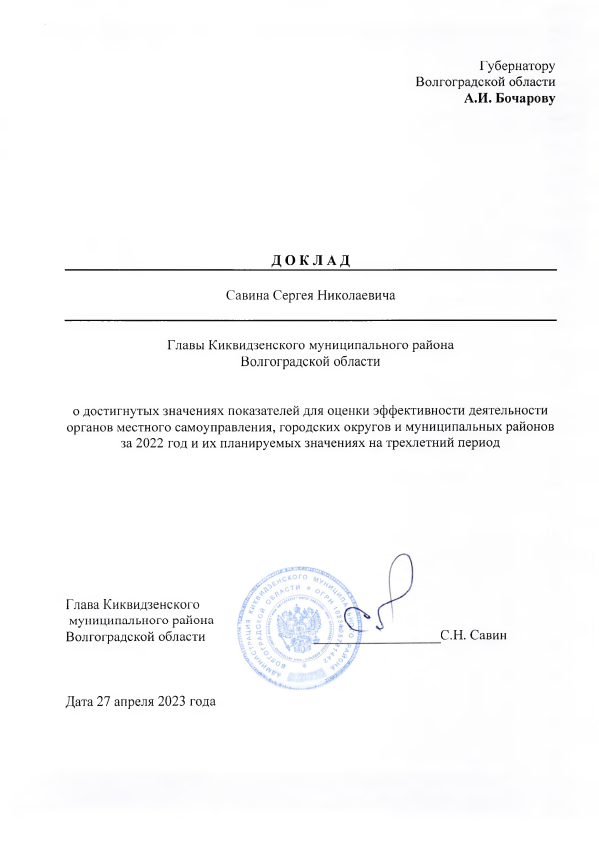 